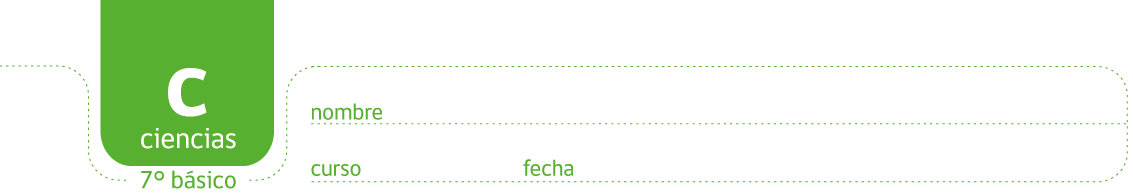 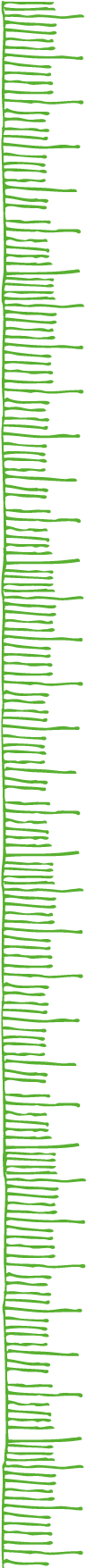 ACTIVIDAD: “LA CORROSIÓN, UN CAMBIO”IntroducciónLos metales nobles no se oxidan entre ellos podemos encontrar el oro, la plata y el platino. Estos son los llamados metales nobles. Todos los demás metales están expuestos al fenómeno provocado por la corrosión. Por ejemplo: El hierro tiende a regresar a óxido de hierro. Muchos artefactos, maquinarias, barcos, autos, entre otros, al ser expuestos al ambiente con frecuencia sufren corrosión.Para evitar la corrosión, muchas estructuras metálicas deben ser protegidas con pinturas, recubiertas con polímeros plásticos o recubrirlas con un depósito electroquímico con otros metales, como el zinc.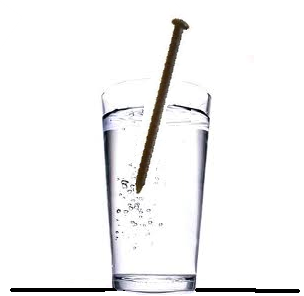 ¡Experimentemos! ¿Qué pregunta haría sobre este tema en particular?……………………………………………………………………………………………………………………………………………………Plantee una hipótesis y predice los resultados que vas a obtener con el clavo en el agua.Hipótesis:…………………………………………………………………………………………………………………………………………………………………………………………………………………………………………………………………………………………………………………………………………………………..…..Predicción: ………………………………………………………………………………………………………………………………………………………………………………………………………………………………………………………………………………………………………………………………………………………………Materiales5 frascos de 250ml1 porción de cloruro de sodio (sal común)1 bebida cola de 250mlVinagre blancoAceite de cocinaPinzasLupa10 clavosProcedimientos:Paso 1: Rotule cada frasco de vidrio como muestra el dibujo 1 y llénelos aproximadamente hasta la mitad con las siguientes soluciones:Frasco 1: Agua de la llave.Frasco 2: Agua de la llave + 1 cucharada de sal de mesa.Frasco 3: Agua de la llave + 1 cucharada de sal + aceite de cocina hasta arriba sin mezclar Frasco 4: Bebida colaFrasco 5: Vinagre blanco.Paso 2: Depositar en el interior de cada uno de los frascos 1 clavo limpio. Como muestra el dibujo 1.Paso 3: Dejar en reposo durante una semana.Paso 4: Sacar los clavos con las pinzas y exponerlos sobre un papel blanco cuidando de etiquetar a que frasco corresponde cada uno de ellos.Observar cada clavo con la lupa y registrar sus observaciones:.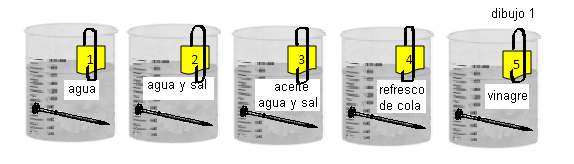 Observaciones:Ordene los datos en una tabla para luego relacionarlos y analizarlos. Esto le permitirá aceptar o rechazar la hipótesis inicial. Preguntas: ¿Cómo podría resumir los resultados obtenidos en su experimento?………………………………………………………………………………………………………………………………………………………………………………………………………………………………………………………………………………………………………………………………………………………………¿Se cumplió la hipótesis que se había planteado inicialmente?………………………………………………………………………………………………………………………………………………………………………………………………………………………………………………………………………………………………………………………………………………………………¿Cuáles son sus conclusiones para este experimento?………………………………………………………………………………………………………………………………………………………………………………………………………………………………………………………………………………………………………………………………Elaborado por: Ana SchultzFrasco 1Frasco 2Frasco 3Frasco 4Frasco 5Día 1Día 2Día 3Día 4Día 5